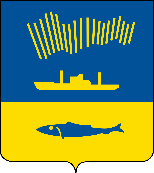 АДМИНИСТРАЦИЯ ГОРОДА МУРМАНСКАП О С Т А Н О В Л Е Н И Е                                                                                                                 №     В соответствии с Федеральными законами от 06.10.2003 № 131-ФЗ «Об общих принципах организации местного самоуправления в Российской Федерации», от 08.11.2007 № 257-ФЗ «Об автомобильных дорогах и о дорожной деятельности в Российской Федерации и о внесении изменений в отдельные законодательные акты Российской Федерации», Уставом муниципального образования город Мурманск п о с т а н о в л я ю: 1. Внести в приложение к постановлению администрации города Мурманска от 16.07.2010 № 1261 «Об утверждении перечня автомобильных дорог общего пользования местного значения муниципального образования город Мурманск» (в ред. постановлений от 04.02.2011 № 137, от 11.02.2011                  № 180, от 05.10.2012 № 2379, от 01.04.2014 № 896, от 01.06.2015 № 1419,                           от 18.12.2015 № 3535, от 04.07.2016 № 1976, от 29.12.2016 № 4007, от 21.12.2018 № 4453, от 04.07.2019 № 2245) следующие изменения:1.1. Дополнить таблицу «Перечень автомобильных дорог общего пользования местного значения муниципального образования город Мурманск» строками 285, 286, 287, 288 следующего содержания:1.2. В строке «Итого» таблицы «Перечень автомобильных дорог общего пользования местного значения муниципального образования город Мурманск» число «175,47» заменить числом «176,12».2. Отделу информационно-технического обеспечения и защиты информации администрации города Мурманска (Кузьмин А.Н.) разместить настоящее постановление на официальном сайте администрации города Мурманска в сети Интернет.3. Редакции газеты «Вечерний Мурманск» (Хабаров В.А.) опубликовать настоящее постановление.4. Настоящее постановление вступает в силу со дня официального опубликования.5. Контроль за выполнением настоящего постановления возложить на заместителя главы администрации города Мурманска Доцник В.А. Временно исполняющий полномочияглавы администрациигорода Мурманска                                                                                  А.Г. Лыженков 285Проезд к д. 45 по ул. Шабалина47 401 369 ОП МГ 401-2850,18ЕУлицы в жилой застройке второстепенные, проезды основные, велосипедные дорожки286Проезд вдоль д.137, 139 по просп. Кольскому47 401 369 ОП МГ 401-2860,07ЕУлицы в жилой застройке второстепенные, проезды основные, велосипедные дорожки287Проезд вдоль д. 80 по ул. Подгорной47 401 369 ОП МГ 401-2870,09ЕУлицы в жилой застройке второстепенные, проезды основные, велосипедные дорожки288Проезд от                     ул. Бочкова до д. 16 по ул. Достоевского47 401 369 ОП МГ 401-2880,31ЕУлицы в жилой застройке второстепенные, проезды основные, велосипедные дорожки